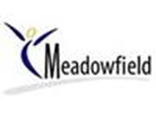 
Job DescriptionPurpose of the JobKey Duties and ResponsibilitiesPerson Specification School:Meadowfield SchoolMeadowfield SchoolJob Title:Human Resources ManagerHuman Resources ManagerPostholder’s NameTBCTBCGrade: KR10Hours: 37 per weekWeeks per year: 52Responsible To:Finance and Business Services DirectorTo lead on the development and implementation of Meadowfield School's Human Resources strategy. To ensure the efficient operations of the Human Resources functions supporting the Governors and Leadership Group.  To provide a professional, efficient and effective HR administration and advice across the school in accordance with agreed policies and procedures, ensuring compliance with all relevant legislation while maintaining confidentiality and high professional standards at all times.  The HR Manager will be expected to support Meadowfield’s work as a founding member of Kent Special Educational Needs Trust (KSENT).Main Purpose•	Provide a professional, efficient, confidential and proactive HR support service•	Produce quality work that meets deadlines and is accurate and professionally presented•	Advise and support staff on HR matters, ensuring compliance with HR policies and procedures liaising with the Leadership Group and School Business Manager as necessary•	Be the first point of contact for HR related enquiries•	Deliver excellent customer service at every opportunity•	Member of the Extended Leadership TeamRecruitment and Appointment•	Oversee the recruitment process ensuring all the policies and procedures are adhered to•	Oversee the issuing of offer letters, contract variation letters and organise contracts as required•   Oversee DBS checks in line with current guidance•   Support the management of the Single Central Records in line with current guidance•	Oversee compliance with Safer Recruitment requirements•	Support induction programmes for all staff•	Monitor probationary periods for support staff and ensure that probationary reviews are carried out at the correct time•	Oversee the application process, safeguarding checks and induction of volunteers•	Work with the school Leadership Group to raise the profile of the school as a means to further secure successful appointmentsStaffing•	Ensure any changes to role, grade or pay follow the agreed approval processes and are processed as per the agreed procedure•	Co-ordinate the annual appraisal, performance management and pay review administration, undertake reviews of job descriptions and person specifications•	Support the Finance and Business Services Director with resource planning information including staff costs•	Support Governors and the Leadership Group with a strategic plan for succession planning•	Actively promote and further develop a culture of health, communication and inclusionHuman Resources Administration•	Provide advice to staff regarding Employee Relations issues, referring to the Leadership Group as appropriate•	Provide HR support at formal HR meetings, including drafting invite letters and attending meetings as required•	Conduct investigations including providing advice and guidance to colleagues as necessary•	Liaison with employee representatives in relation to employment matters•	Manage the exit interview process, including conducting exit interviews as required•	Support the Leadership Group with reports for the Governing Body and provide accurate and timely data as and when required•	Develop statistical data to provide performance indicators in relation to absence data, retention data, recruitment data in order to; minimise detrimental impact on students and outcomes; improve value for money, staff retention and staff wellbeing•	Maintain a log of HR policies and procedures and ensure policies requiring review are drafted in line with current best practice and statutory requirements in readiness for Governing Body approval•	Oversee the maintenance of logs and monitoring for pecuniary interests, equal opportunities, recruitment feedback etc. and provide reports as required•	Ensure HR files are created and maintained•	Oversee the data cleanse of staff records•	Manage statutory returns, e.g., Workforce Census,•	Support the work of the Designated Safeguarding Leads•	Ensure compliance with GDPR as part of a working groupAbsence Management and Well Being•	Support absence monitoring and return to work interviews•	Ensure Active Absence is effectively utilised and where absence indicators require additional action to follow up appropriately and create absence reports as required•	Undertake risk assessments for staff members, ensuring they are up to date, compliant with relevant guidance and all stakeholders are informed of their responsibilities•	Make referrals of staff to occupational health as required and oversee the coordination of any reasonable adjustments as recommended by occupational health•	Support staff wellbeing working collaboratively with the Leadership Group and other colleagues to ensure staff wellbeing is optimal by developing a range of strategies to build a healthy working environmentThese duties are neither exclusive nor exhaustive, and the post holder will be required to undertake other duties and responsibilities, as determined by Meadowfield School. In addition to the key responsibilities above: Promote and safeguard the welfare of children and young people within the school: Comply with policies and procedures relating to child protection, health, safety and security, confidentiality and data protection, reporting all concerns to an appropriate person.Criteria Essential /DesirableQualifications and ExperienceCIPD qualifiedEducated to NVQ LS or equivalent-Generalist HR experience with up to date working knowledge of employment law and good HR practiceHR experience within a school settingExperience in a special school settingExperience of handling difficult situation and conversations successfullyExperience operating H R databasesEvidence of further professional developmentExperience of change managementEEEDDDEEESkills & AbilitiesExcellent interpersonal skills; confident individual who can communicate in a positive and professional mannerAble to influenceAble to work alone or in a teamAble to use initiativeExcellent management skillsOutstanding strategy and planning skillsExcellent administrative and IT skills including Word and Excel (or equivalent systems)Professional and friendly telephone mannerStrong numerical skillsExcellent written and oral communication skillsStrong organisational skillsAbility to analyse data and make informed judgementsAbility to review, develop and implement HR systemsAbility to lead on HR projects and initiatives EEEEEEEEEEEEEEOther AttributesEnthusiasm for supporting the wellbeing and education of pupils with profound, severe and complex needsAbility  to see development projects  through to successful completionResilient and emotionally intelligentProactive, flexible and adaptablePunctual and conscientiousExcellent attention to detail and accuracyDiscretion, tack and confidentiality at all timesGood time  management and the ability  to prioritise workloadAble to work  under pressure and to deadlines and produce  accurate resuItsCan do attitudePassionate about HR!EEEEEEEEE